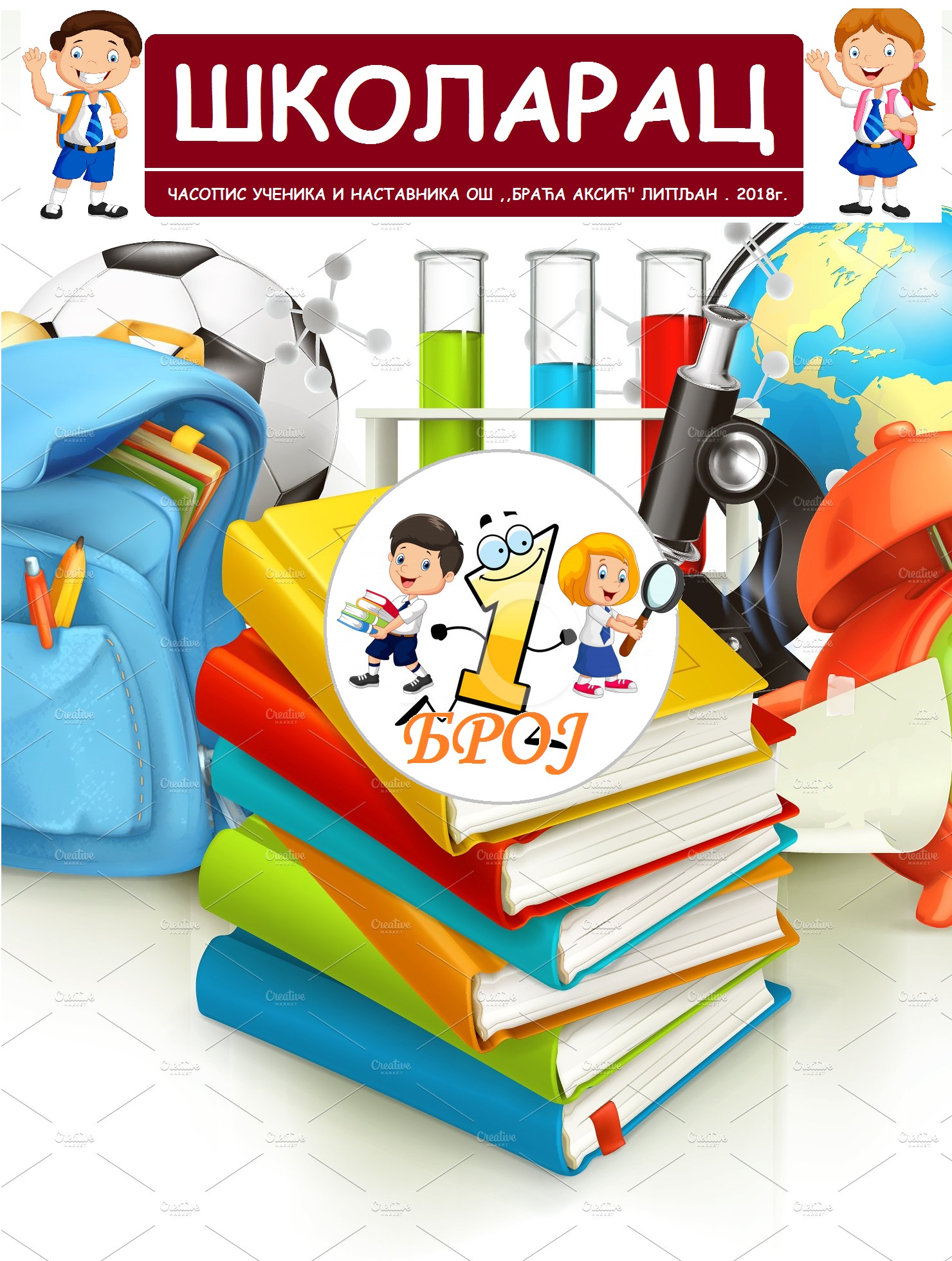 Пред вама је први број часописа ,,Школарац” , на који смо сви веома поносни.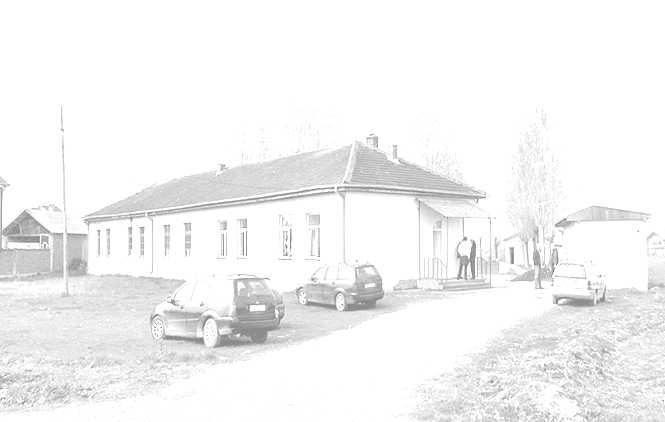 У овом броју читаћете о бројним активностима ученика и наставника,о историји села,школе,цркве,представићемо вам наше радове.Надамо се да ћете уживати у текстовима и фотографијама које смо врло радо прикупљали за вас.
Уживајте у читању!Порекло становништва села Рабовце (раније Робовце), општина Липљан (Косово и Метохија). Према студији „Косово“ Атанасија Урошевића. Село је у равници, на речицама Гадимки и Сазлији, иза њиховог састава, односно око пола километра источно и северисточно од ушћа Сазлије у Ситницу.Збијеног је типа. Дели се на Црквену махалу и Пећинову махалу, које раздваја речица Гадимка. Ова друга махала носи назив по најстаријем и највећем роду у њој. Село је старо и у њему има старинаца. Било је на месту Оборишту, између Гадимље и засеока Робовске Појате, па на садашње место измештено почетком 19. века.Село Рабовце спомиње се још 1455.године као селиште у косовској долини, а као развојно насеље у 15.веку.Наводи се као једно од 24 села чије се становништво није померало ни у ближој ни у даљој миграцији која се десила под Чарнојевићима у 17. и 18.веку.На жалост, бомбардовањем Нато агресора село је претрпело исељавање становника. Тако да се већ те 1999.године број српских становника, нарочито младих, преполовио. Српски родови:– Пећиновићи (9 к., Св. Јован), старинци. Само су ови имали своју земљу; сви су остали били чивчије у Ташола из Д. Гадимље.– Миајловићи (10 к., Св. Никола). Пресељени из Раковице око 1820. – Голоћини (3 к., Св. Никола). Пресељен из Д. Гадимље после Миајловића, – Дејановић (5 к., Св. Јован). Пресељен из Белинца после Голођина. – Славковићи (2 к., Св. Ђорђе Алимпије). Пресељени из Г. Неродимље, из рода Дабића, око 1840. Даља старина као код Дабића у Г. Неродимљи. – Ђукини (3 к., Св. Јован). Пресељени из Добротина кад и Дабићи. – Стругаревић (1 к., Св. Јован). Досељен 1929. из Точана (Топлица) на купљено имање.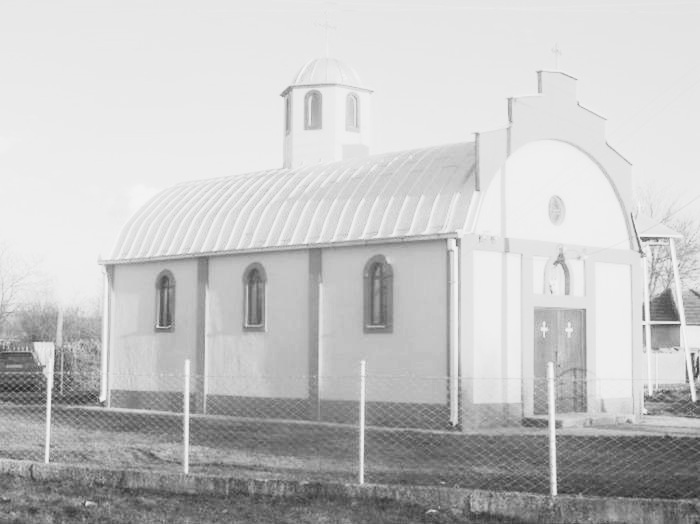 Црква се у Рабовцу налази у центру села, и посвећена је Светој Недељи.Црква у Рабовцу освештао је 1984.године, блаженопочивши Епископ рашко-призренски Господин Павле, потом патријарх српски. Црква је изграђена добровољним прилозима мештана и околних села. Градња цркве трајала је око годину ипо дана.Света НедељаУ време христоборних царева Диоклецијана и зета његова Максимијана живљаху у Анадолији две побожне старе душе, Доротеј и Јевсевија. Они беху побожни хришћани, беху богати али и бездетни. Непрестаном молитвом они испросише од Бога једно чедо, ову свету Недељу.
Од детињства Недеља себе посвети Богу уздржавајући се од свега што расклашна деца чине. Када одрасте, красна телом и душом, навалише многи просци, но она их све одби говорећи, да је она себе обручила Христу Господу, и да ништа не жели до само да умре као девојка. Један од тих одбијених просаца оптужи и Недељу и њене родитеље цару Диоклецијану као хришћане.
Цар нареде те мучише родитеље Недељине, и после мука протера их у град Милетину, где у мукама за Христа скончаше. Свету Недељу пак пошаље Диоклецијан Максимилијану на суд. Како Недеља потврди своју веру у Христа пред Максимилијаном, нареди овај те је положише по земљи и шибаше воловским жилама. 	Потом предаде је цар војводама, најпре Илариону, а после смрти овога, Аполонију. Ови је мучише, зверски на све могуће начине, но све беше узалуд. Када Недеља света лежаше у тамници, сва у ранама, јавио јој се Христос Господ, исцели је и рече јој: „ Не бој се, Недељо, мука, благодат је моја с тобом“. И заиста благодат Христова спасе ову мученицу и од огња и од зверов, где судије безбожне мишљаху, да ће она срести сигурно смрт.

Видећи чудесно спасење Недеље од толике смрти многи незнабошци повероваше у Христа. Но сви беше посечени. Рече Св.Недеља Аполонију: “Никојим начином не можеш ме одвратити од вере моје. Бациш ли ме у огањ, имам пример Три Отрока; бациш ли ме пред зверове, имам пример Данила; бациш ли ме у море, имам пример Јоне пророка, предаш ли ме мачу, сетићу се Чеснога Претече. За мене је живот за Христа умрети. „Тада нареди Аполоније, да је мачем посеку. Недеља клече на колена и уздиже руке к небу па се помоли Богу, да Бог помилује и спасе све оне, који буду спомен њен славили, и да упокоји њену душу заједно са душом њених родитеља.

Свршивши молитву она предаде душу своју Богу пре него што се мач спусти на њену главу. Чесно пострада и пресели се у вечну радост 289 год. у Никомидији.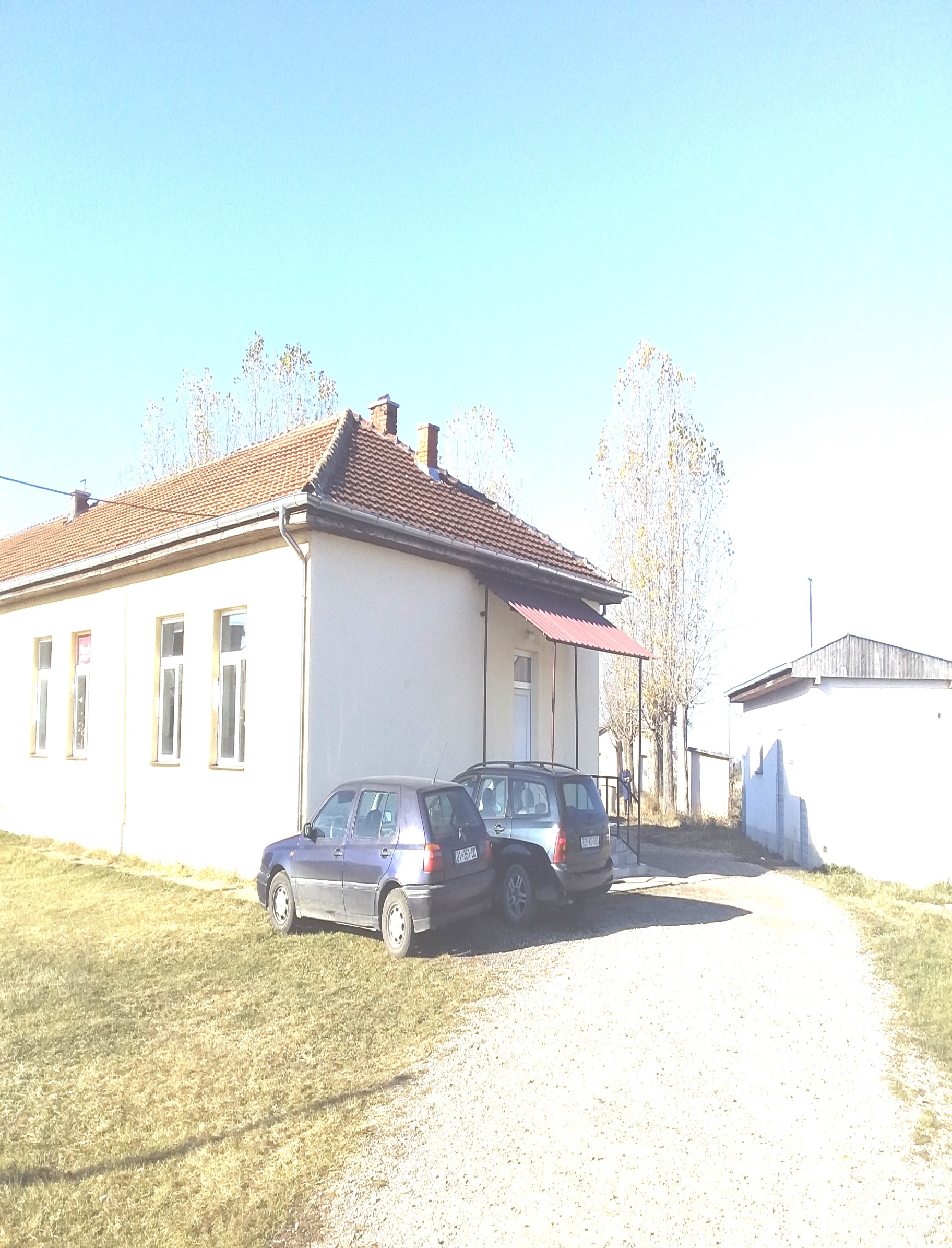 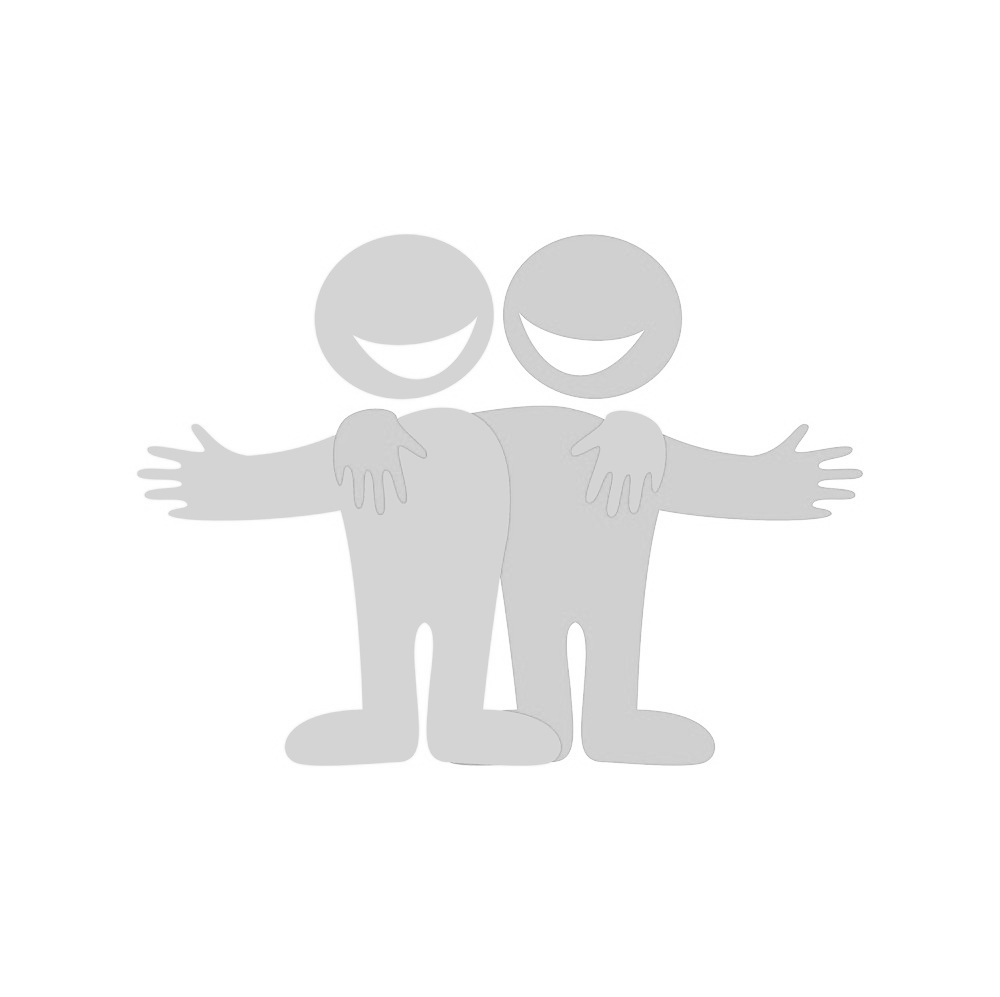  ДругарствоКао цвркут птице Као јабука на граниДруг је увек ту Са десне стране.На улици и у школиДобар друг те увек волиДаје књигу, лопту, саветДа помогне да је  завет.Друг је увек спреман За смех и шалуСвака је свађа проглашена за малу.Ужину немаш с’тобом Јабуку поделиА оцена кад је лошаОн  те развесели.Биљана Славковић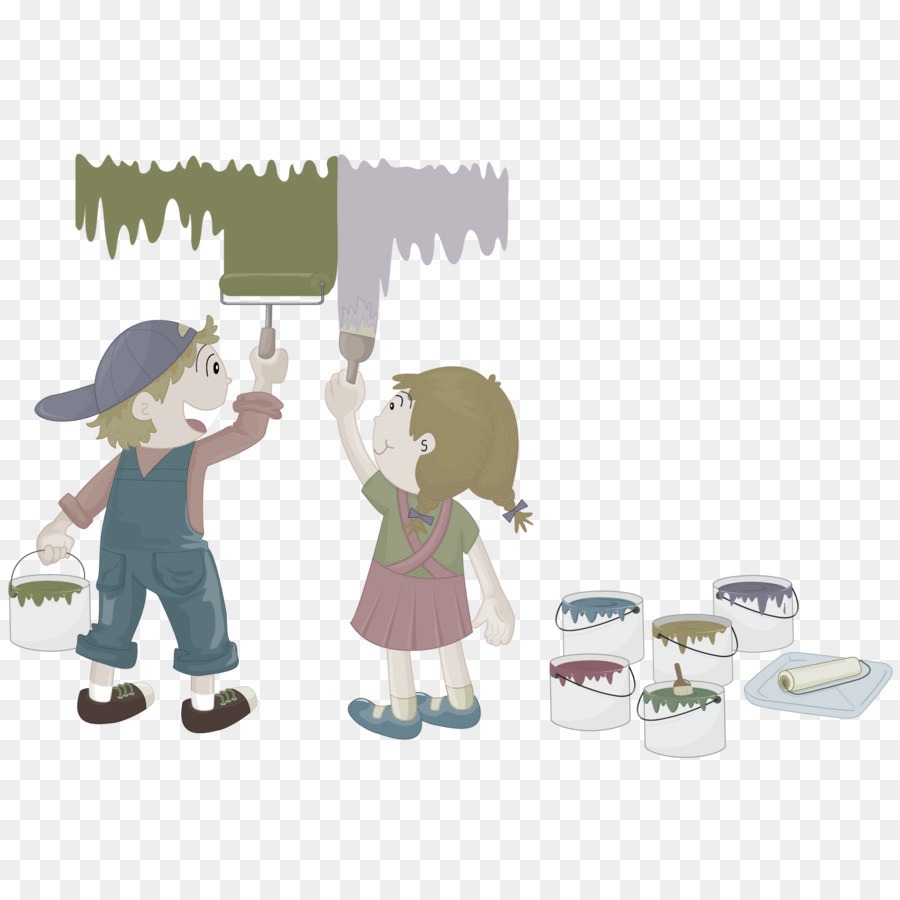 VI разред ЛИТЕРАРНИ КУТАК                                                  Спас и пријатељствоВраћали смо се из школе. Као и обично, разговарали смо о ономе што се дешавало на часовима. Изненада је пред нас истрчало црно кученце. Почело је да цвили и маше репом. Хтело је нешто важно да нам каже. Тако милог изгледа, са сјајним окицама попут бисера и са шареном њушкицом и белим зубима, још крхке грађе и недовољно јаких ногу које су га једва држале, почело је да цвили све више и више, а и да помера репић усхићеније. Нађени у недоумици нисмо знали како да му помогнемо. Након неколико тренутака, на памет ми је синула једна идеја. Узевши кученце у наручје, понела сам га кући. На путу до куће, кученце се успавало у мом загрљају. Испоставило се да је женско, и у тренутку пре уласка у кућу, на прагу исте, рекла сам: “Од данас, твоје име је Дора.” Чувши то, Дора се пробудила и нагло почела да маше репом, и рече ми: “Тражила сам тебе. Сањала сам твој лик и знала да ћеш ме ти волети, јер ја немам никога.” У првим моментима сам била веома очарана што Дора има моћ говора. А онда, очаравање утихну. У мојој глави се чуо само јаз тишине и крик саосећања. Облила ме је туга при помисли на то да Дора нема никог сем мене. Ушавши у кућу, моји родитељи су били одушевљени гестом да сам спасила то невино штене. Одмах смо јој принели воду у розе зделицу, као и мало топлог млека и хлеба. Дора је била изузетно гладна. Јела је веома полако, и када је завршила, спустила је главу на под и заспала. Пронашла је спас у мом духу, а ја пријатеља у њеном.Попут детета, Дора је говорила и била разиграна маза. Заволела сам је такву каква јесте, и она је мој прави, истински пријатељ.Мила Михајловић VII разред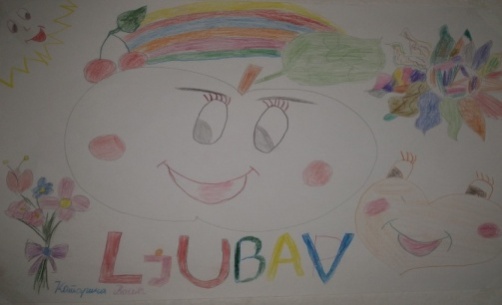 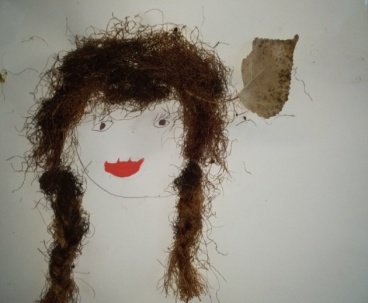 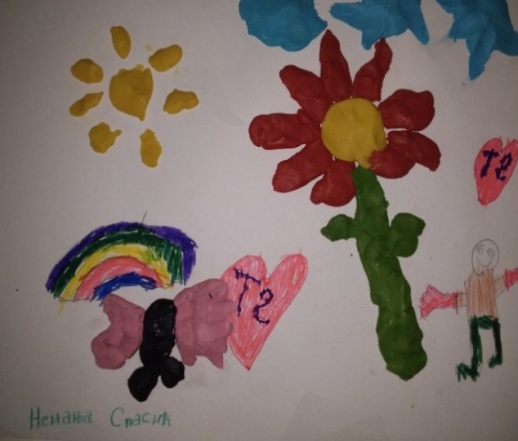 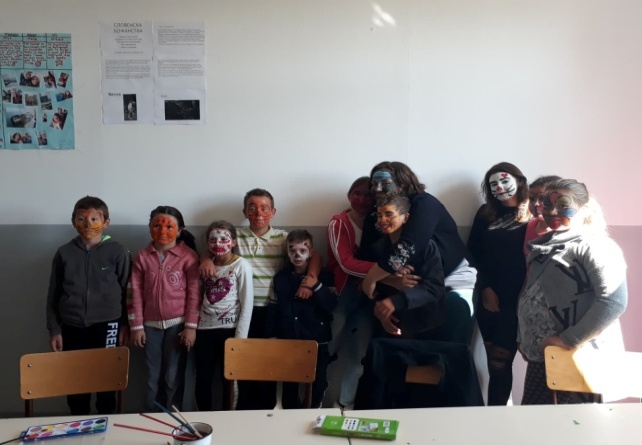 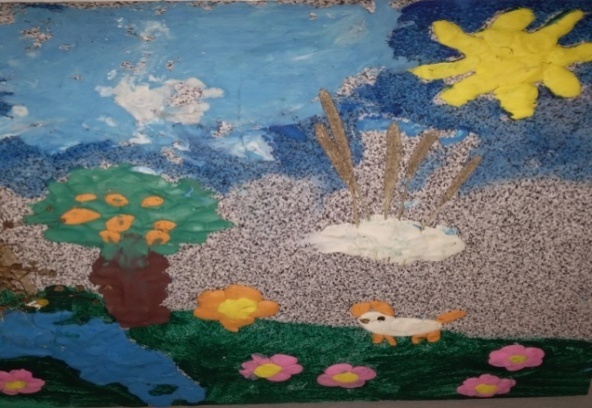 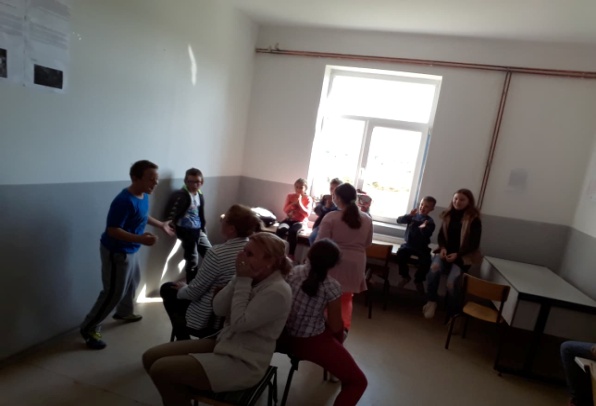 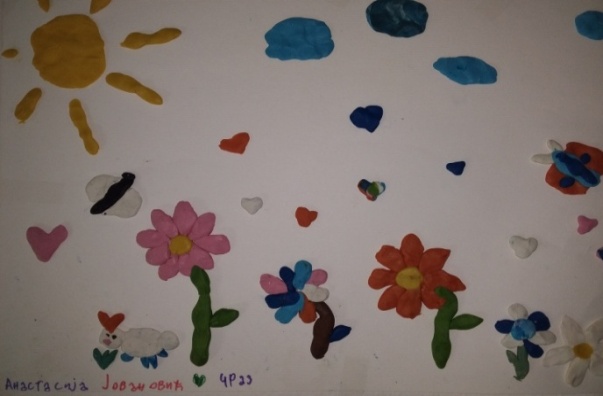 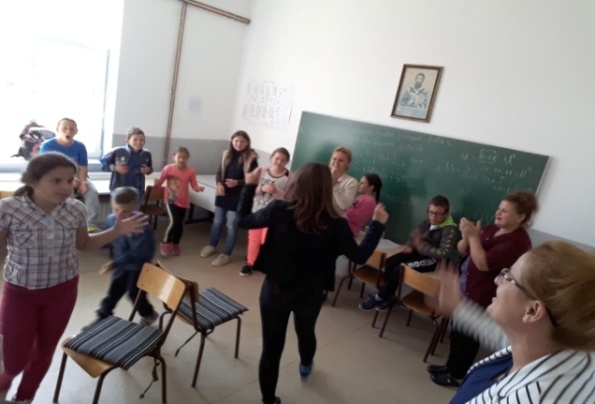 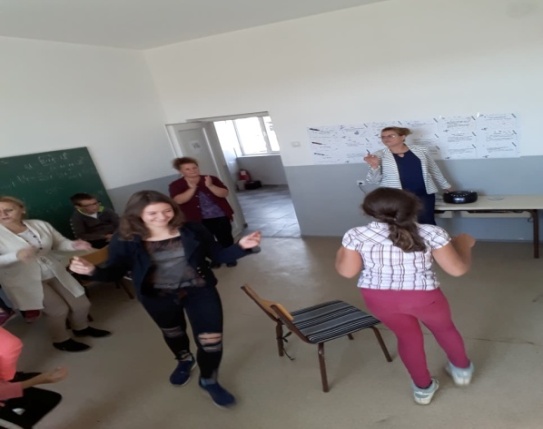 ИСТОРИЈАТ ШКОЛЕОсновна школа ,,Браћа Аксић” Липљан-РабовцеОсновна школа ,,Браћа Аксић“ налази се на самом улазу у село Рабовце. На месту данашње школе некада је била задруга,а у школску зграду претворена је давне 1963.године. Од 1991.године школа носи назив „Браћа Аксић“. Од тада, под истим кровом, са два засебна улаза, наставу похађају српски и албански ученици.Као први просветни радник спомиње се учитељица Рада,о којој сем имена, ништа нисмо успели да сазнамо.Њен наследник у просветарском раду био је учитељ Јован Михајловић који је извео на пут васпитања и образовања више од десет генерација ученика.Школске 2018/2019.године Основна школа „Браћа Аксић“ у Рабовцу броји 11 ученбика. Ученици ове школе учесници су бројних такмичења на којима су освајали нека од прва три места. Прошле године, захваљујући Арноу Гујону и донацијама и сарадњи SOLIDARITE KOSOVO и господину Арноу Гујону, школски објекат је реконструисан и школа је добила изванредан ентеријер.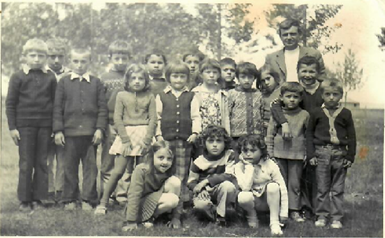 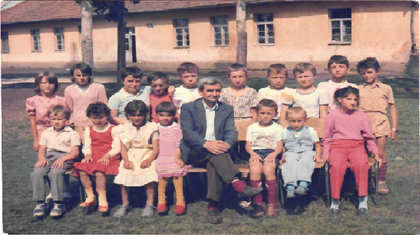 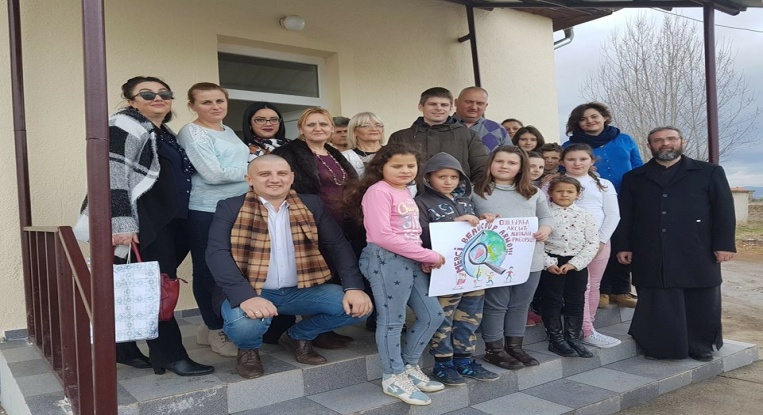 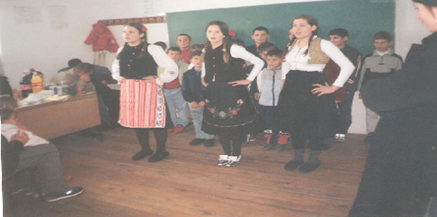 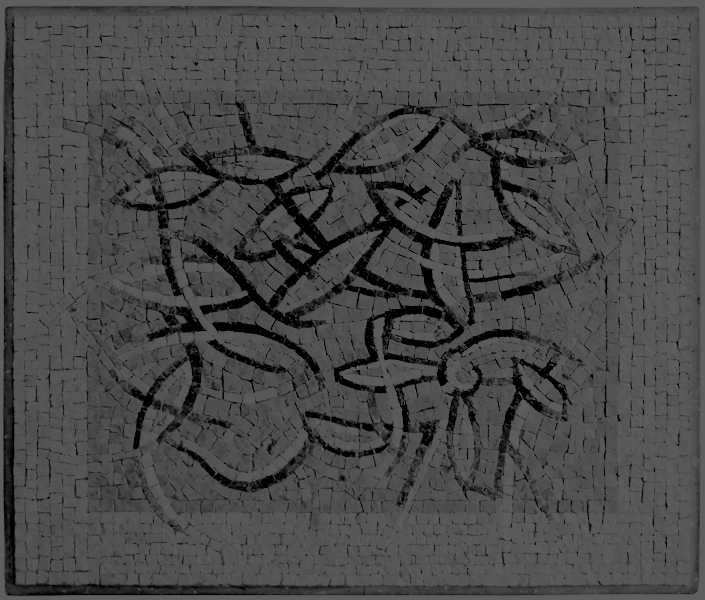 “ ДОК ЈЕ ЉУДИ И ДОК ЈЕ КОСОВА”                                                                         НЕБОЈША ЈОЦИЋ Рођен 1963. године у Ранилугу. Дипломирао на Факултету уметности у Приштини 1989. године на сликарском одсеку. Постдипломске студије завршио на Факултету примењених уметности у Београду 1996. године на катедри за примењено сликарство. Ванредни је професор на Факултету уметности из Приштине (Звечан). Члан је УЛУС-а. Самостално излагао 33 пута и учествовао на више од деведесет колективних изложби.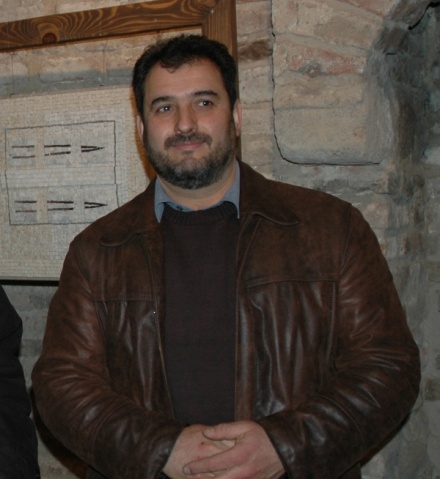 Његов рад чине : цртежи и мозаици. Цртеже треба посматрати као визуелни ситем у ком су присутне различите ликовне вредности и елементи форме. Коришћењем различитих материјала (оловка, пастел, темпера итд) постигнут је висок степен структуралног богатства.Други део изложбе чине мозаици који Јоцића представљају као          заокружену уметничку личност.     То су зналачки и сигурно организоване ликовне целине у којима је вештим извођачким поступком у потпуности остварена замисао аутора.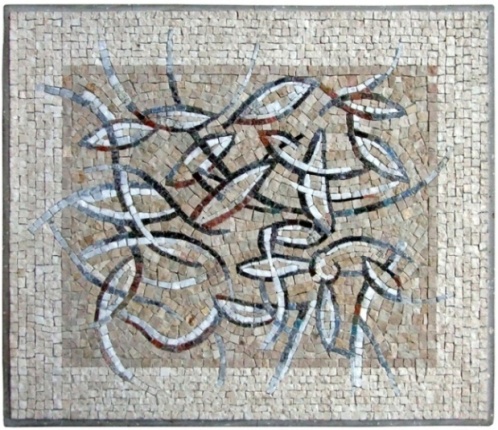 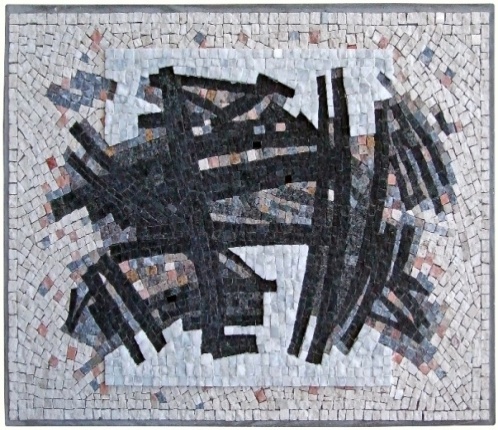 . 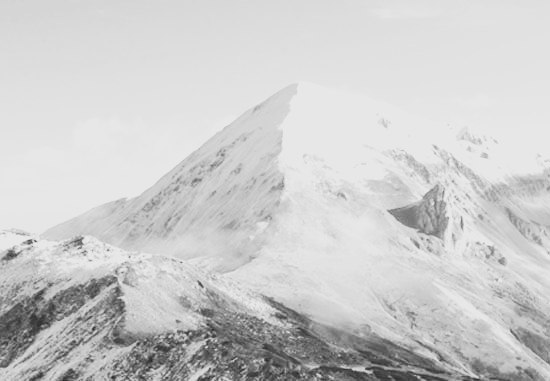 ПРИРОДНЕ ЛЕПОТЕ КОСОВА И МЕТОХИЈЕШар планинаШар планина представља важну природну регију на простору Косова и Метохије. Шар планина се простире на тромеђи Србије, Македоније и Албаније, спада у групу Динарских планина, а највиши врх у Србији је Бистра 2651 м. Овај високопланински простор наше земље издваја се по бројним лепотама природе, и бројном културно историјском наслеђу. Језера на Шари позната у народу као " горске очи " настала су радом ледника којих је некад било на Шари, својом лепотом и бистром водом се готово више нигде у Србији не могу видети.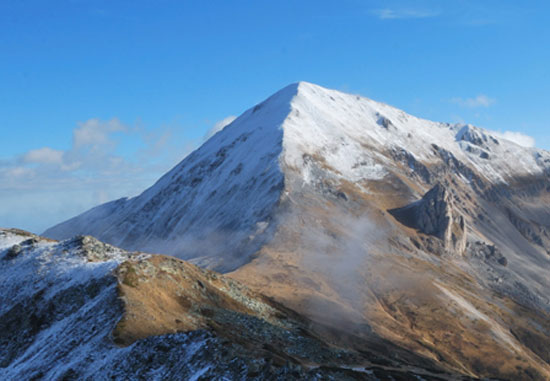 Шар планина се посебно поноси богатством шумама, као и ливадама и пашњацима око 2000 врста биљака, и око 200 врста птица насељава овај предивни појас недирнуте природе. Ливаде и пашњаци Шаре препуни су лептирима, по којима је ова планина најпознатија у Европи. На простору Шаре налази се 147 врста лептира што је најбогатије станиште у Европи.Бројно је и културно наслеђе, у подножју планине је Призрен важан историјски град Србије, у његовој близини, у долини Призренске Бистрице налази се Душанов град, престоница Душана Силног, као и бројни манастири. Све ове природне и друштвене лепоте држава је заштитила, и прогласила Шар планину за национални парк 1986 године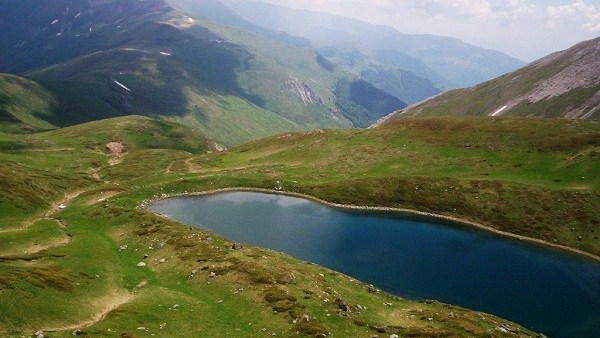 Пројектна наставаЗа успех пројекте наставе важан је партнерски однос ученика и наставника. Пројектна настава је ефикасна јер подстиче радозналост ученика и учење са разумевањем.По први пут су ученици у млађим разредима радили пројектну наставу под називом “Испеци,па поједи”. Носилац пројекта била је учитељица Љиљана Раичевић, уз сарадњу наставнице биологије Гордане Тоскић, која је ученицима одржала предавање о значају здраве хране.Ученици су са одушевљењем прихватили идеју, а са још већим узбуђењем учествовали у реализацији пројекта. 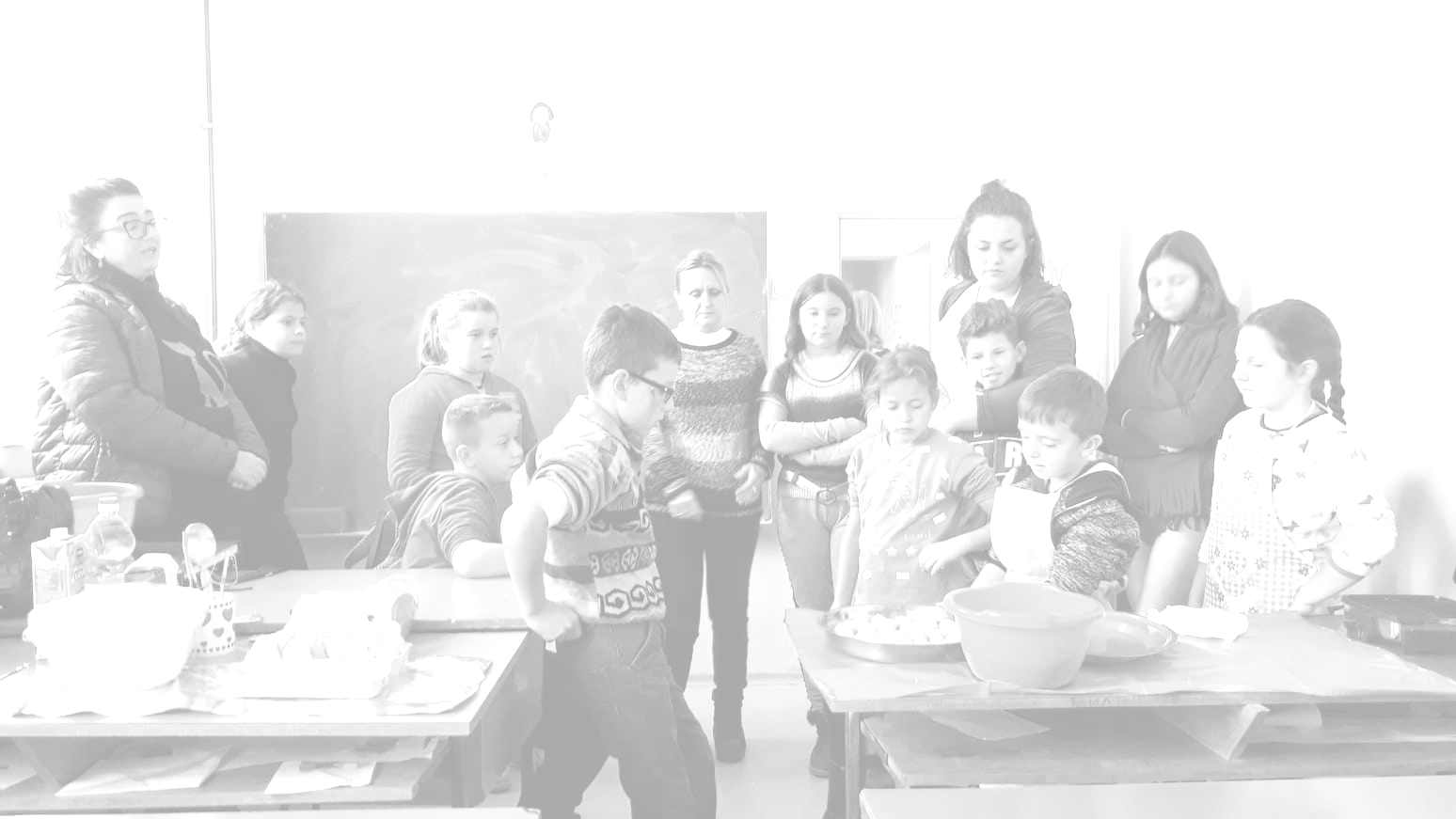 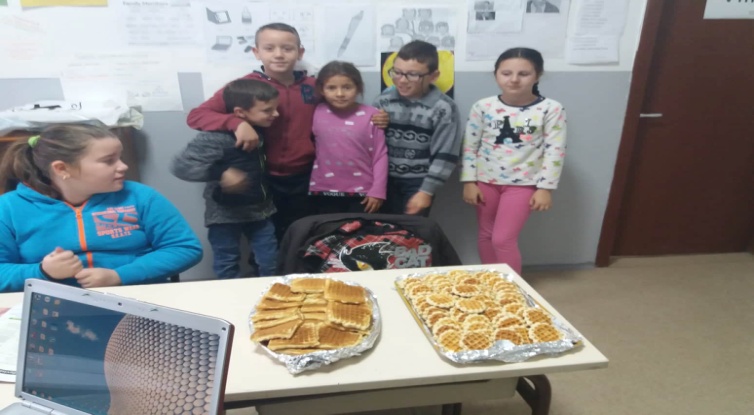 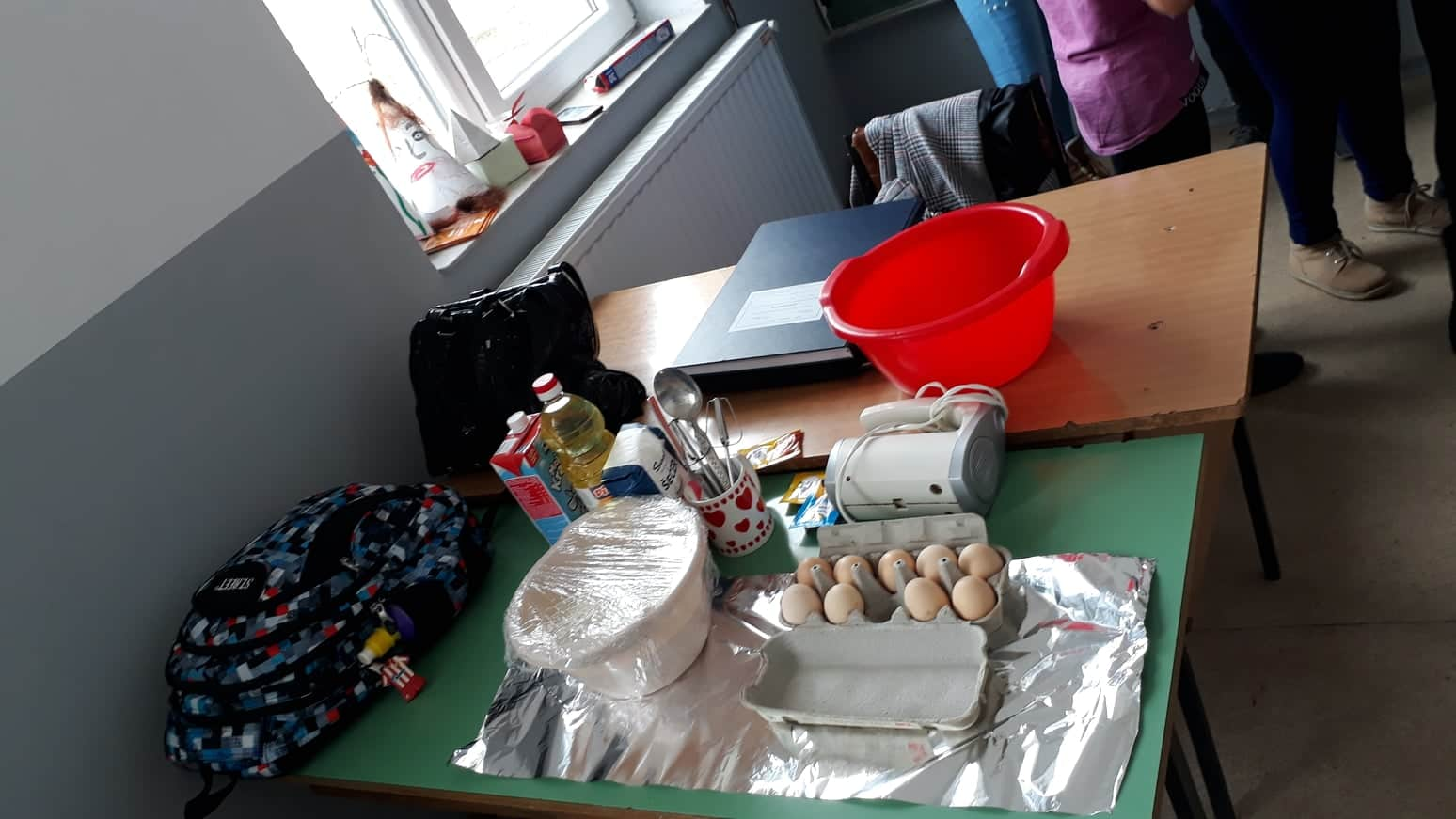 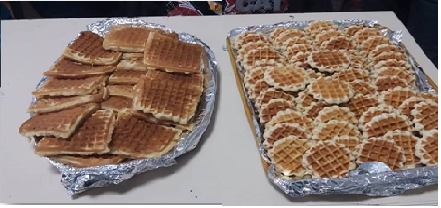 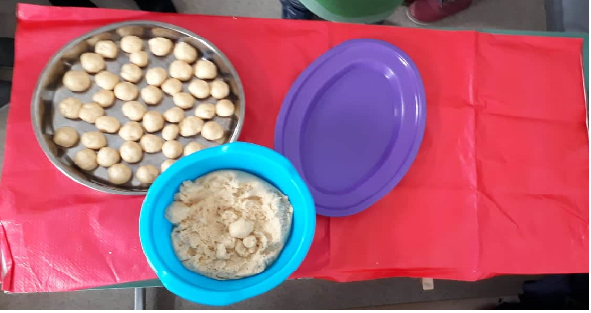 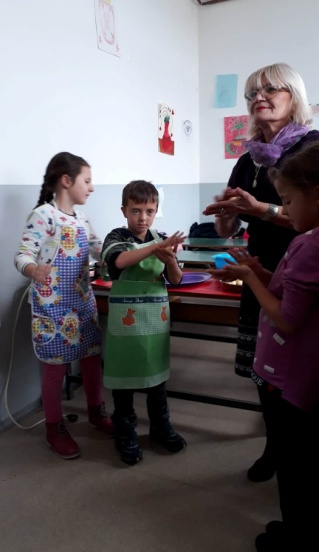 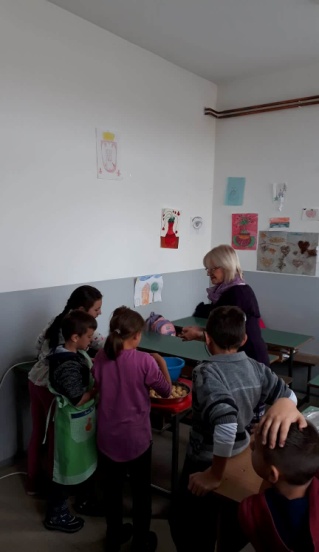 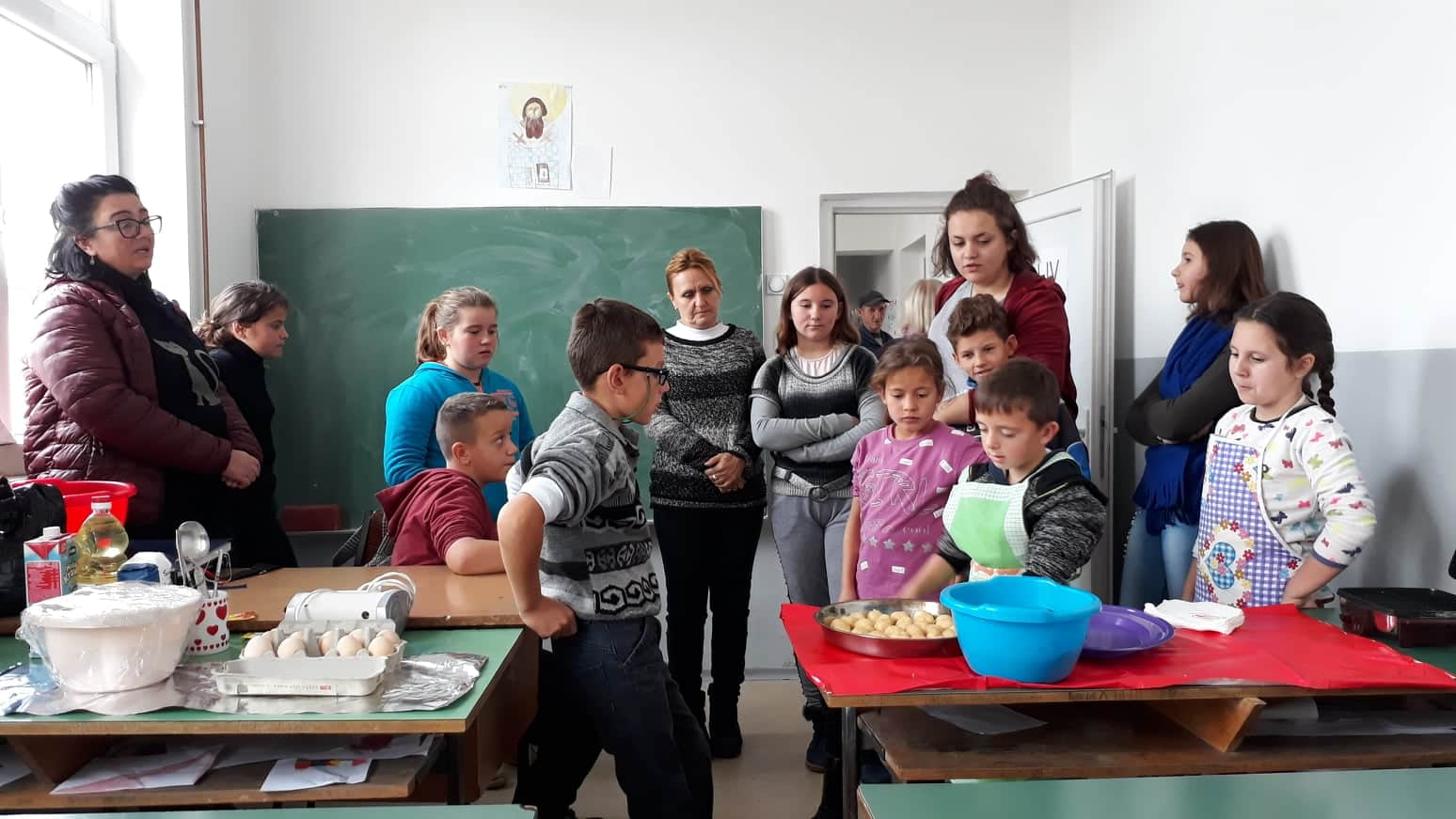 ПРОВЕРИ СВОЈЕ ЗНАЊЕ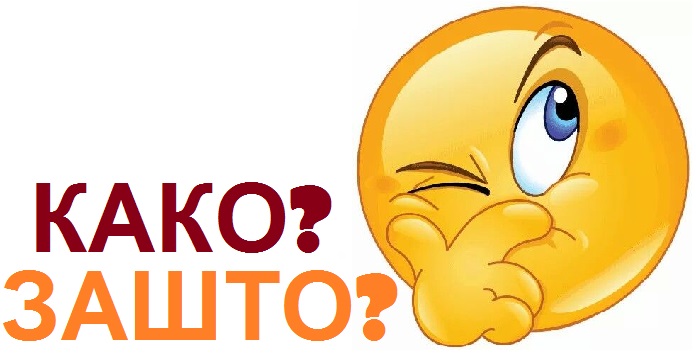 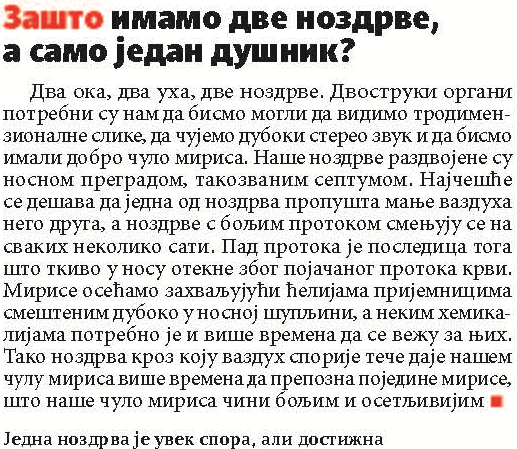 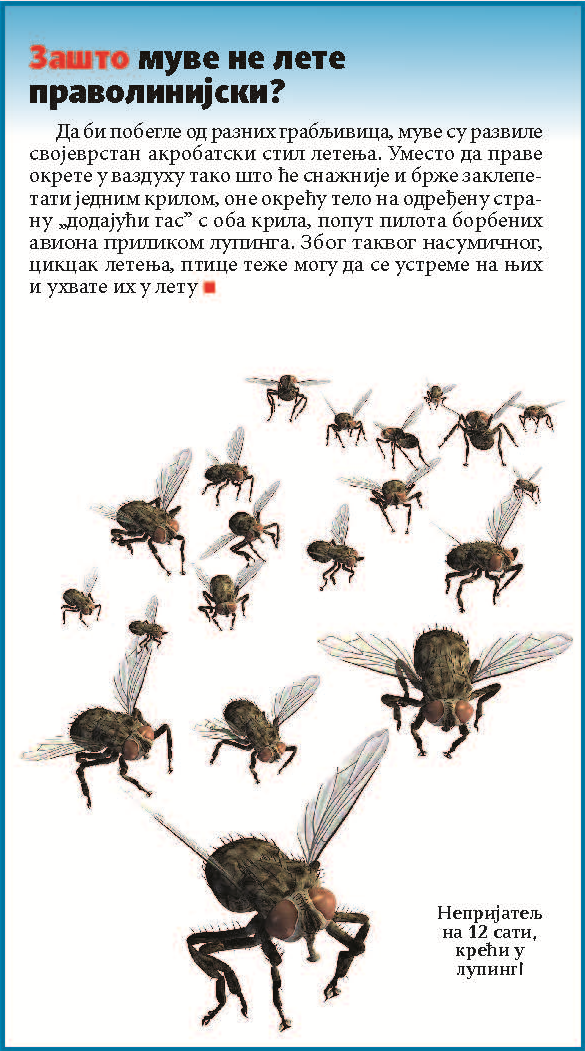 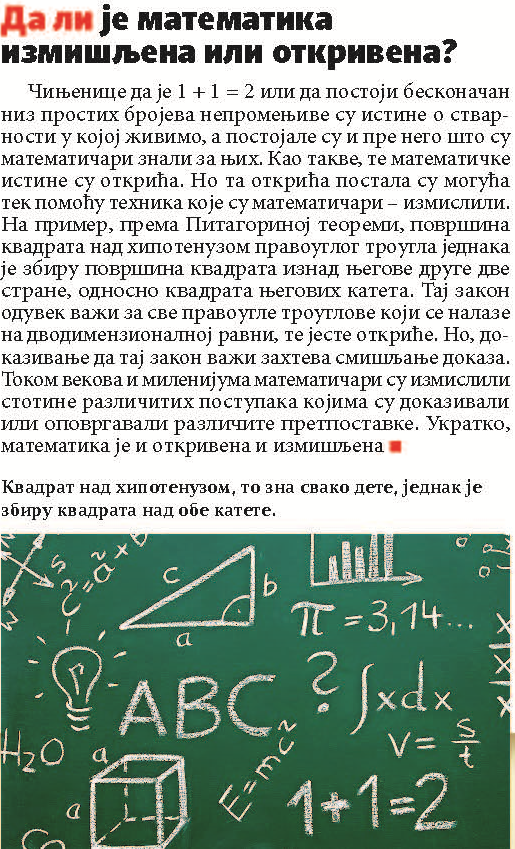 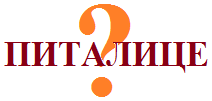 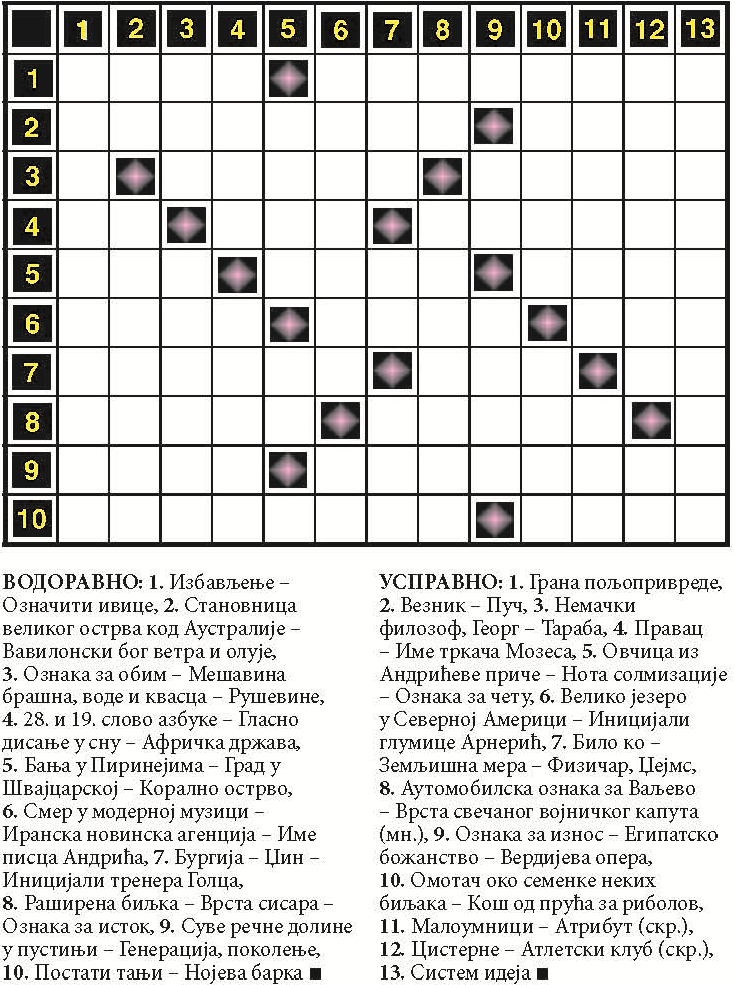 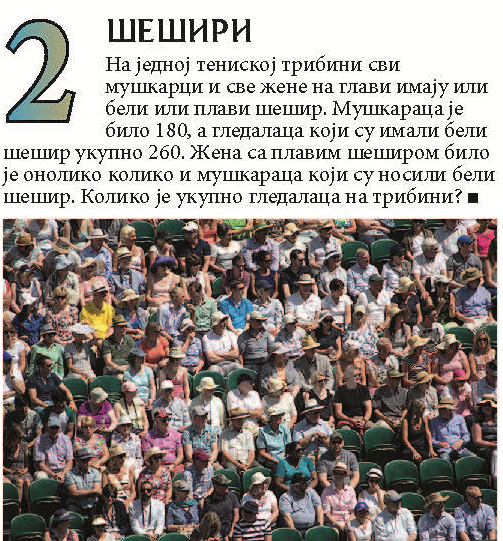 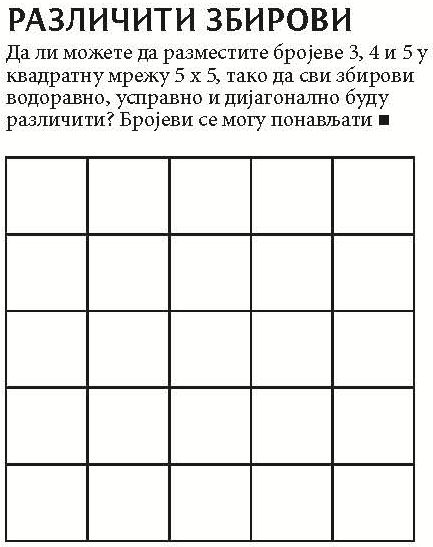 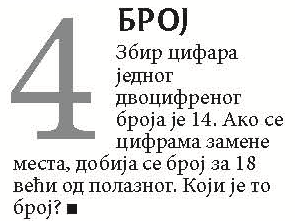 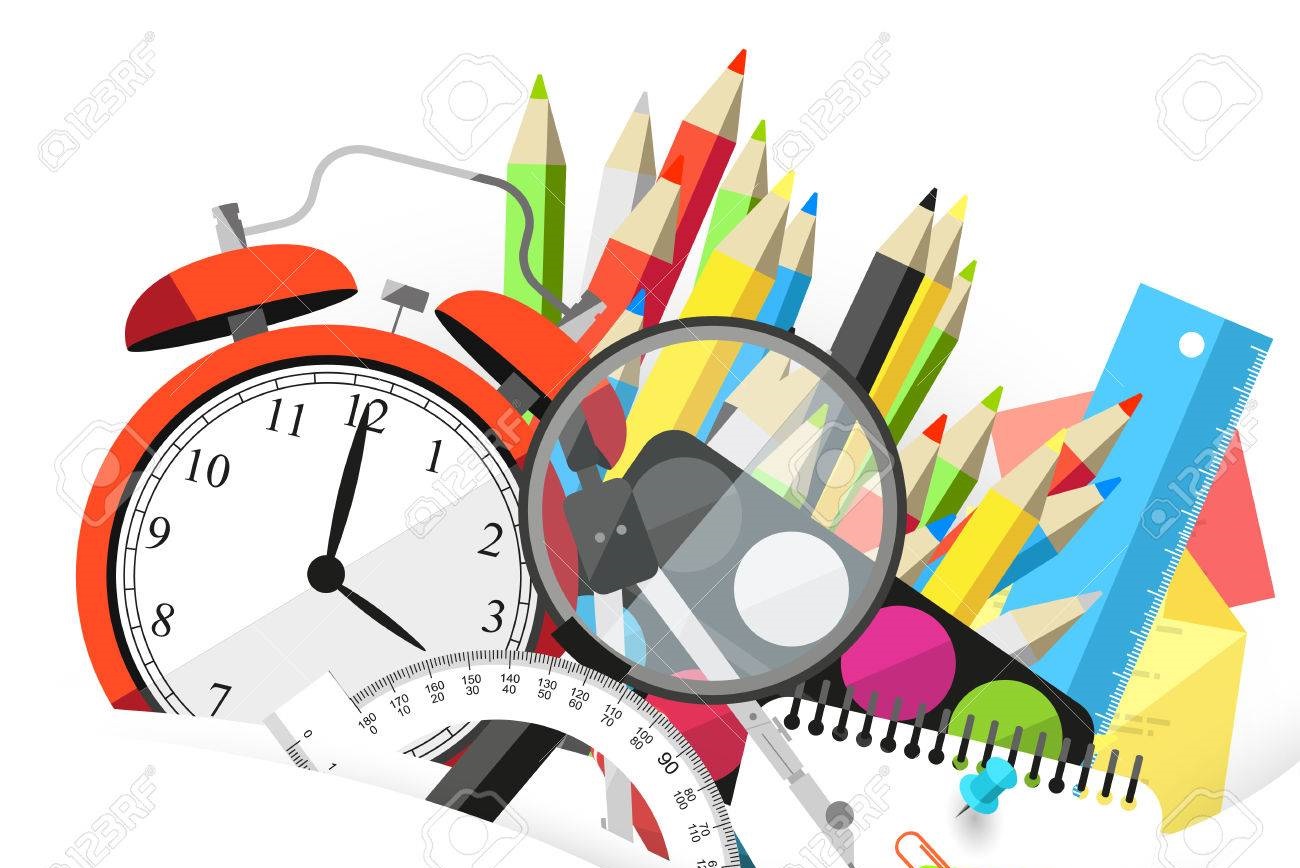 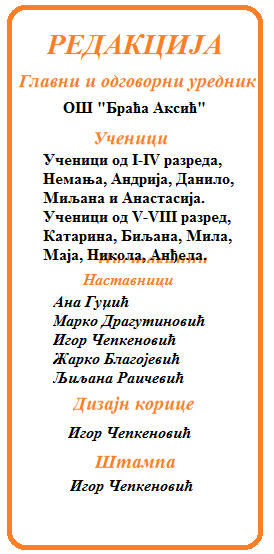 